ЗаключениеКонтрольно-счетной палаты Дубровского районана отчет об исполнении бюджета Пеклинского сельского поселения Дубровского муниципального района Брянской области за 2021год.     п. Дубровка 							             26.04. 2022 годаОснование для проведения экспертно-аналитического мероприятия: пункт 1.3.2. плана работы Контрольно-счётной палаты Дубровского района на 2022 год, утвержденный приказом председателя Контрольно-счётной палаты Дубровского района от 02.03.2022 года № 9.Общие положения.Заключение Контрольно-счётной палаты Дубровского района на отчет об исполнении бюджета Пеклинского сельского поселения Дубровского муниципального района Брянской области за 2021 год подготовлено в соответствии со статьей 264.4 Бюджетного кодекса Российской Федерации, Положением о Контрольно-счётной палате Дубровского района, Стандартом внешнего муниципального финансового контроля 103 «Последующий контроль исполнения бюджета Дубровского района». Бюджетная отчетность об исполнении бюджета за 2021 год предоставлена в Контрольно-счётную палату, в соответствии с Положением о бюджетном процессе. Предоставленный к внешней проверке годовой отчет» за 2021 год соответствует требованиям Инструкции о порядке составления и представления годовой, квартальной и месячной отчетности об исполнении бюджетов бюджетной системы Российской Федерации, утвержденной приказом Минфина России от 28.12.2010 №191н. Заключение подготовлено по результатам внешней проверки годовой бюджетной отчетности главного администратора и распорядителя средств бюджета муниципального образования, а также проверки годового отчета об исполнении за 2021 год представленного в Контрольно-счётную палату.	2. Характеристика основных показателей исполнения бюджета.Показатели бюджета на 2021 год первоначально утверждены решением Пеклинского сельского Совета народных депутатов от 16.12.2019 года №32 «О бюджете Пеклинского сельского поселения Дубровского муниципального района Брянской области на 2021 год и на плановый период 2022 и 2023 годов» по доходам в объеме 1877,7 тыс. рублей, по расходам – 1877,7 тыс. рублей, сбалансированным.В течение отчетного года в решение 2 раза вносились изменения, объем дефицита изменялся один раз (Решение № 35 от 16.02.2021 года; № 85  от 28.12.2021 года).С учетом изменений бюджет на 2021 год в окончательной редакции утвержден по доходам в объеме 1887,7 тыс. рублей, по расходам в объеме 3498,8 тыс. рублей, дефицит бюджета утвержден в объеме 1621,1 тыс. рублей.Первоначально утвержденные расходы были снижены  на 1621,1 тыс. рублей, или 86,3 процента.За 2021 год доходная часть бюджета исполнена в сумме 1859,6 тыс. рублей, или 99,0% плановых назначений отчетного периода. К уровню 2020 года доходы снизились 83,7 процента.Расходы бюджета в 2021 году составили 2807,7 тыс. рублей, плановые назначения исполнены на 80,3 процента. К уровню 2020 года расходы снизились 41,8 процента.По итогам исполнения бюджета в 2021 году при уточненном плановом показателе дефицита бюджета в объеме 1621,1 тыс. рублей, фактически   дефицит сложился в объеме 948,1 тыс. рублей. Анализ исполнения доходов.За 2021 год доходная часть бюджета исполнена в сумме 1859,6 тыс. рублей, что составило 99,0% к уточненным назначениям. В бюджет поступило на 18,1 тыс. рублей меньше плановых назначений. Исполнение к уровню 2020 года составило 83,7 процента. Динамика доходной части бюджета за 2017 - 2021 годы представлена в таблицеПриведенные данные свидетельствуют, что за 2021 год поступление доходов в бюджет по отношению к уровню предыдущего отчетного периода снизилось и составляет  83,7 процента. В 2021 год темп роста безвозмездных поступлений ниже темпа роста собственных доходов на 44,7 процентных пункта.План по собственным доходам исполнен в объеме 1625,1 тыс. рублей, или на 99,6% плановых назначений, или 94,2% к уровню 2020 года.Динамика структуры доходов бюджета за 2017 – 2021 годы приведена в таблице (%)Данные таблицы свидетельствуют о повышении в 2021 году доли собственных доходов на  9,8 процентного пункта к уровню 2020г. и снижении доли безвозмездных поступлений бюджета на 9,8 процентного пункта к уровню 2020г.Исполнение установленных заданий по налоговым и неналоговым доходам обеспечено на 99,5 процента. Собственных доходов представлены налоговыми доходами, на их долю приходится 98,6% процента собственных доходов бюджета.Анализ исполнения доходной части бюджета представлен в таблицеВ 2021 году доходными источниками, сформировавшими 73,7% объема доходов бюджета Пеклинского сельское поселения является земельный налог. 3.1 Налоговые доходы.За 2021 год налоговые доходы в бюджет поступили в сумме 1603,0 тыс. рублей, или 11,5% уточненного плана. В бюджет сверх плана поступило   23,6 тыс. рублей налоговых платежей.В целом по группе налоговых доходов перевыполнение плановых назначений обеспечено по всем источникам, за исключением НДФЛ (99,3 процента). В структуре налоговых доходов наибольший удельный вес занимает земельный налог – 74,7 процента.Налог на доходы физических лиц поступил в бюджет в сумме 109,6 тыс. рублей, или 99,3% плана. Первоначальный план по НДФЛ увеличен на 30,6 тыс. рублей, исполнение к первоначальным плановым показателям составило 77,7 процента. Темп роста поступления налога к уровню 2020 года – 69,1 процента. Единый сельскохозяйственный налог поступил в бюджет в сумме    74,4 тыс. рублей, что составляет 100,5% уточненных плановых назначений. Налог на имущество поступил в сумме 222,1 тыс. рублей, или 105,8% плана. Темп роста поступления налога к уровню 2020 года – 62,8 процента. В 2021 году земельный налог поступил в бюджет в сумме 1196,9 тыс. рублей, или 101,0% плана. Первоначальный план снижен на 23,2 тыс. рублей, исполнение к первоначальным плановым показателям составляет 103,0 процента.3.2 Безвозмездные поступленияБезвозмездные поступления от других бюджетов бюджетной системы Российской Федерации в 2021 году первоначально были запланированы в доходной части бюджета в объеме 243,7 тыс. рублей.В ходе исполнения бюджета безвозмездные поступления были увеличены и утверждены решением о бюджете в окончательной редакции в сумме 245,8 тыс. рублей. Фактический объем поступлений составил 95,4% утвержденного плана, или 234,51 тыс. рублей. К уровню 2020 года общий объем безвозмездных поступлений снизился на 47,1% или на 263,2 тыс. рублей. Доля безвозмездных поступлений из бюджетов других уровней в общем объеме доходов поселения в 2021 году составила 12,6% против 22,4 % в 2020 году. В структуре межбюджетных трансфертов дотации занимают 8,1%, субвенции – 38,8%, субсидии – 28,1%, межбюджетные трансферты – 25,0 процента.Дотации в бюджет сельского поселения поступили в объеме 19,0 тыс. рублей, или 100,0 % планового объема,Субвенции в сумме 90,9 тыс. рублей, или 100,0 % планового объема поступили в бюджет поселения на осуществление полномочий по первичному воинскому учету,Субсидии – 65,9 тыс. рублей, или 100,0% плановых назначений.Анализ исполнения расходов.Решением о бюджете в окончательной редакции  расходы утверждены в сумме 3498,8 тыс. рублей, по сравнению с первоначально утвержденными расходами расходы увеличены на 1621,1 тыс. рублей или на 186,3 процента.Расходы бюджета исполнены в 2021 году в сумме 2807,1 тыс. рублей, что составляет 80,2% к уточненным бюджетным ассигнованиям. К уровню 2020 года расходы снизились на 70,5процента.Динамика исполнения расходной части бюджета за 2017 – 2021 годы представлена в таблице.Предоставленные в таблице данные свидетельствуют, что в 2021 году отмечается снижение темпа роста расходной части бюджета к уровню 2020 года. В 2020 году отмечается самый низкий показатель – 25,7 процента. Исполнение бюджетных обязательств в отчетном периоде осуществлялось администрацией поселения в соответствии с полномочиями, определенными положениями Федерального закона от 06.10.2003 № 131-ФЗ «Об общих принципах организации местного самоуправления в Российской Федерации».Анализ исполнения расходной части бюджета представлен в таблице.Наибольший удельный вес в общем объеме расходов составили расходы по разделам: 01 «Общегосударственные вопросы», с удельным весом в общем объеме расходов 61,1 процента или 1716,7 тыс. рублей и 05 «Жилищно-коммунальное хозяйство» с удельным весом в общем объеме расходов 29,9 процентов или 837,7 тыс. рублей. По разделу 01 расходы составили 1716,7 тыс. рублей, или 99,7 процентов к утвержденной бюджетной росписи. Доля расходов по разделу в общей структуре расходов бюджета составила 61,1 процента. По разделу отмечено увеличение объема кассовых расходов к аналогичному периоду прошлого года на 2,0 процента. По данному разделу средства направлялись на функционирование высшего должностного лица муниципального образования, содержание центрального аппарата, закупку товаров, работ и услуг для муниципальных нужд, уплату налогов, обеспечение деятельности органов финансового (финансово-бюджетного) надзора.Расходы подраздела 0102 «Функционирование высшего должностного лица субъекта РФ и муниципального образования» - 536,8 тыс. рублей.0104 «Функции Правительства Российской Федерации, высших исполнительных органов государственной власти субъектов Российской Федерации, местных администраций» - 1161,2 тыс. рублей, в том числе:  0106 «Обеспечение деятельности финансовых, налоговых и таможенных органов и органов финансового (финансового - бюджетного) надзора» израсходовано за отчетный период 5,0 тыс. рублей - межбюджетные трансферты. Средства были направлены на реализацию переданных полномочий по решению отдельных вопросов местного значения поселений в соответствии с заключенными соглашениями в части осуществления внешнего муниципального финансового контроля.0111 «Резервный фонд» кассовое исполнении отсутствует, в силу особенностей отражения расходов по данному направлению (средства, выделяемые из резервных фондов, отражаются по разделам, соответствующим исполнению расходов). 0113 «Другие общегосударственные вопросы» расходы составили 13,7 тыс. рублей. Данный подраздел представлен двумя целевыми статьями:- целевой статье расходов 0100080900 «Оценка имущества, признание прав и регулирование отношений муниципальной собственности» расходы составили 8,7 тыс. рублей (подготовка технического плана на сооружение (колодец);- целевой статье расходов 0100084220 «Реализация переданных полномочий по решению отдельных вопросов местного значения поселений в соответствии с заключенными соглашениями в части формирования архивных фондов поселений» израсходовано за отчетный период 5,0 тыс. рублей - межбюджетные трансферты.По разделу 02 «Национальная оборона» расходы исполнены в объеме утвержденных ассигнований на оплату труда с начислениями специалиста по первичному воинскому учету – 90,9 тыс. рублей, удельный вес которых в структуре общих расходов бюджета поселения составил 3,2 процента. Структура раздела представлена одним подразделом - 02 03 «Мобилизационная и вневойсковая подготовка».По разделу 03 «Национальная безопасность и правоохранительная деятельность» расходы составили 20,3 тыс. рублей. По разделу 04 «Национальная экономика» расходы составили 17,8%, что в абсолютном выражении составило 13,9 тыс. рублей. Средства направлены по подразделу 04 06 «Водное хозяйство». По разделу 05 «Жилищно-коммунальное хозяйство» расходы бюджета за отчетный период сложились в сумме 837,7 тыс. рублей, или 56,8 процентов к общему объему расходов, предусмотренных уточненной бюджетной росписью. К аналогичному периоду прошлого года отмечено уменьшение расходов на 4,2 процента или на 1134,8 тыс. рублей. Средства направлены по подразделам 0501 «Жилищное хозяйство» исполнение расходов составило 43,7 тыс. рублей; 0502 «Коммунальное хозяйство» исполнение составило 50,0 тыс. рублей; 0503 «Благоустройство» расходы составили 744,0 тыс. рублей, или 52,0 % к плановым назначениям.По разделу 07 «Образование» расходы утверждены на отчетный год в объеме 5.0 тыс. рублей, исполнение составило 5.0 тыс. рублей или 100,0 % к  плановым назначениям.По разделу 08 «Культура, кинематография» расходы бюджета утверждены в объеме 15,0 тыс. рублей. Исполнение расходов за 2021 год сложилось в размере 100,0% к плановым значениям. В общем объеме бюджета доля расходов по разделу составила 0,5 процента. Структура раздела представлена одним подразделом – 08 01 «Культура», расходы направлены на мероприятия по охране, сохранению и популяризации культурного наследия (памятников).По разделу 10 «Социальная политика» расходы представлены в сумме 68,2 тыс. рублей, или 2,4% всех расходов. Средства направлены по подразделу 10 01 «Пенсионное обеспечение». По разделу 11 «Физическая культура и спорт» расходы бюджета утверждены в объеме 40,0 тыс. рублей, исполнены 100,0 процентов к плановым значениям. Средства направлены на реализацию переданных полномочий по решению отдельных вопросов местного значения в соответствии с заключенными соглашениями по обеспечению условий для развития на территории поселения физической культуры, школьного и массового спорта, организация проведения физкультурно-оздоровительных и спортивных мероприятий.Анализ реализации муниципальной программы.В составе представленных материалов для проведения внешней проверки отчета об исполнении бюджета за 2021 год, представлена информация о результатах рассмотрения итогов реализации муниципальной программы, на предмет эффективности и целесообразности продолжения её реализации.Исполнение бюджета осуществлялось в рамках 1 муниципальной программы: «Реализация отдельных полномочий Пеклинского сельского поселения Дубровского муниципального района Брянской области на 2021 год и плановый период 2022 и 2023 годов».Программа утверждена Постановлением Пеклинской сельской администрации от 15.12.2020 года № 34, с  общим объемом финансирования на 2021 год 1867,7 тыс. рублей, в том числе 1713,0 тыс. рублей средства местного бюджета и 154,7 тыс. рублей поступления из областного бюджета.В течение отчетного периода в Постановление 2 раза вносились изменения (№ 5 от 16.02.2021г.; №46 от 23.12.2021г.).С учетом изменений общий объем финансирования на 2021 год составил 2807,7 тыс. рублей, в том числе 2650,9 тыс. рублей средства местного бюджета и 156,8 тыс. рублей поступления из областного бюджета.Снижение параметров бюджета к первоначально утвержденным значениям составило 6,6 процента или на 940,0 тыс. рублей.За отчетный период расходы муниципальной программы исполнены на 2807,7 тыс. рублей. Что составляет 100 процентов годового плана.	Ответственный исполнитель: Пеклинская сельская администрация.Цели программы – создание условий для стабильного социального и экономического развития поселения с целью повышения качества жизни населения, проживающего на его территории. Исполнение расходов муниципальной программы за отчетный период представлено в таблице.(тыс.рублей)Оценка эффективности реализации муниципальной программы производилась в соответствии с порядком разработки, реализации и оценки эффективности муниципальных программ муниципального образования «Пеклинское сельское поселение» утвержденное постановлением от 12.02.2017№3/2. Согласно проведенному анализу и полученным показателям критериев эффективности муниципальной программы установлена  эффективность программы плановая, где N - число показателей (индикаторов), а R -  итоговая оценка состояния индикатора N=8; R=89;  R (8)= N (8).Реализация данной программы признается целесообразной. Анализ дефицита (профицита) бюджета и источников финансирования дефицита бюджета.Бюджет Пеклинского сельского поселения на 2021 год первоначально утвержден сбалансированным по доходам и расходам. В окончательной редакции бюджет утвержден с дефицитом в сумме 1621,2 тыс. рублей, источником финансирования которого являлись остатки средств на счете бюджета.В результате исполнения бюджета за 2021 год сложился дефицит в сумме 948,1 тыс. рублей, источником финансирования которого являлись остатки средств на счете бюджета.Остаток средств на счете бюджета по состоянию на 01.01.2021 года составлял 1621,1 тыс. рублей, по состоянию на 01.01.2022 года – 
673,0 тыс. рублей. Анализ состояния внутреннего долга муниципального образования.Показатель верхнего предела муниципального внутреннего долга на 1 января 2021 года утвержден с нулевым значением. Согласно данным отчетности указанный показатель выполнен, внутренний долг отсутствует. Расходы на обслуживание муниципального внутреннего долга в 2021 году не производились, муниципальные гарантии не предоставлялись.Анализ соответствия структуры и бюджетной классификации параметрам, которые применялись при утверждении бюджета на отчетный финансовый год.Отчет об исполнении бюджета Пеклинского сельского поселения сформирован в соответствии со структурой и параметрами, которые применялись при утверждении бюджета на 2021 год.Представленный отчет содержит решение об утверждении бюджета, состоящее из 4 следующих приложений к решению:доходы бюджета по кодам классификации доходов бюджетов;расходы по ведомственной структуре расходов бюджета;расходы бюджета по разделам и подразделам классификации расходов           бюджетов;источники финансирования дефицита по кодам классификации           источников финансирования дефицитов бюджетов.Решением утвержден объем резервного фонда Пеклинской сельской администрации на 2021 год в сумме 10,0 тыс. рублей, что не противоречит требованиям статьи 81 Бюджетного кодекса Российской Федерации. В течение года средства резервного фонда не востребованы и в конце года перераспределены на нужды поселения.9. Анализ соблюдения ограничений, установленных по осуществлению расходов, не связанных с решением вопросов, отнесенных к полномочиям соответствующих органов местного самоуправления.Настоящей внешней проверкой не установлено фактов несоблюдения ограничений, установленных статьей 136 Бюджетного кодекса Российской Федерации по осуществлению расходов, не связанных с решением вопросов, отнесенных к полномочиям соответствующих органов местного самоуправления.Выводы. Предоставленный к внешней проверке годовой отчет Пеклинского сельского поселения Дубровского муниципального района Брянской области за 2021 год соответствует требованиям Инструкции о порядке составления и представления годовой, квартальной и месячной отчетности об исполнении бюджетов бюджетной системы Российской Федерации, утвержденной приказом Минфина России от 28.12.2010 №191н. Предложения.  Направить заключение на отчет об исполнении бюджета за 2021 год в Пеклинский сельский Совет народных депутатов с предложением рассмотреть проект решения «Об исполнении бюджета Пеклинского сельского поселения Дубровского муниципального района Брянской области за 2021 год».ПредседательКонтрольно-счетной палаты       Дубровского района                                                          О.В. Ромакина2017 годтыс. руб.2018 год2018 год2019 год2019 год2020 год2020 год2021 год2021 год2017 годтыс. руб.тыс. руб.Темп роста к предыд году .%тыс.руб.Темп роста к предыд году .%тыс.руб.Темп роста к предыд году .%тыс.руб.Темп роста к предыд. году .%Доходы всего, в том числе:5626,42076,236,918853,59,1 раза2221,711,81859,683,7Собственные, из них1088,31401,2128,75392,93,8 раза1724,632,01625,194,2налоговые1088,31401,2128,71511,8107,91724,6114,11603,093,0неналоговые0,00,00,03881,10,00,00,052,55,2 разаБезвозмездные поступления4538,1675,014,913460,619,9 раза497,13,7245,849,52017 год2018 год2019 год2020 год2021 годДоходы всего, в том числе:100,0100,0100,0100,0100,0Собственные доходы, из них19,367,528,677,687,4- налоговые19,367,58,077,698,6- неналоговые0,00,020,60,01,4Безвозмездные поступления80,732,571,422,412,6Показатели бюджета  Исполненов 2020 г.,тыс. рублей2021 год2021 год2021 годПоказатели бюджета  Исполненов 2020 г.,тыс. рублейУтвержденотыс. рублейИсполнено,тыс. рублей% испол-ненияНалоговые и неналоговые доходы бюджета1724,61631,91625,199,6Налоговые доходы1724,01579,41603,0101,5Налог на доходы физических лиц158,6110,4109,699,3Налог на имущество физических лиц353,7210,0222,1105,8Земельный налог1161,81185,01196,9101,0Единый сельскохозяйственный налог50,474,074,4100,5Неналоговые доходы0,052,522,142,1Доходы от сдачи в аренду имущества0,022,022,1100,5Безвозмездные поступления497,1245,8234,595,4Дотации70,019,019,0100,0Субвенции88,990,990,9100,0Субсидии 279,565,965,9100,0 Прочие безвозмездные поступления0,00,00,00,0Межбюджетные трансферты58,770,058,783,9Итого доходов:2221,71877,71859,699,0ГодыРасходы,тыс. руб.% исполненияТемп роста к пред. году20212807,780,270,520203981,273,625,7201915510,382,37,6 раза20182043,399,936,420175623,4100,02 разаРазделНаименование разделовИсполненов 2020 году, тыс. рублей2021 год2021 год2021 годРазделНаименование разделовИсполненов 2020 году, тыс. рублейУтвержденотыс. рублейИсполнено,тыс. рублей%испол-нения01Общегосударственные вопросы1683,31721,71716,7100,002Национальная оборона88,990,990,9100,003Национальная безопасность и правоохранительная деятельность20,320,320,3100,004Национальная экономика77,913,913,9100,005Жилищно-коммунальное хозяйство1972,51473,7837,756,807Образование5,05,050,0100,008Культура, кинематография15,015,015,0100,010Социальная политика68,268,268,2100,011Физическая культура и спорт50,040,040,0100,0Итого расходов:Итого расходов:15510,33498,82807,780,2Наименование мероприятийПлан на 2021 годУточненный план на 2021 годИсполнено 2021 год% исп.к ут.пл.Реализация полномочий Пеклинского сельского поселения Дубровского муниципального района Брянской области на 2020-2022 годы»1867,73498,82807,780,3средства областного бюджета154,7156,8156,8100,0средства местного бюджета1713,03342,02650,979,3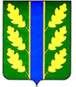 